火気管理自主点検表イベント名　　　　　　　　　　　　　　　販売品目　　　　　　　　　　 　　　団体名等　　　　　　　　　　　　　　　点検者氏名　　　　　　　　　　　 　該当する場合は、□に✔印を入れてください。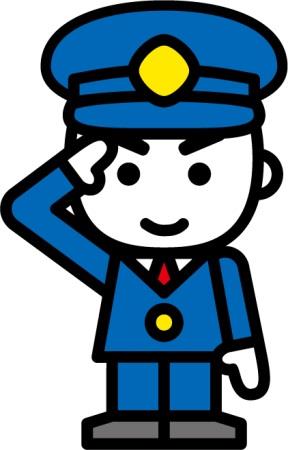 消火器□　適切な消火器（業務用消火器）を備えているか□　安全栓は、抜けていたり固定したりしていないか□　ゲージがついているものは、針が緑色の範囲内にあるかコンロ等（プロパンガス）□　周囲に可燃物や危険物を置いていないか□　ゴムホースは、止め金具を使用して確実に接続しているか□　ゴムホースにひび割れ等の劣化はないか□　炎の色は正常かプロパンガスボンベ□　ボンベは、直射日光や火気の近くを避けた場所に置いているか□　転倒防止処置をしているか□　圧力調整器を使用しているかカセット式コンロ□　鉄板や鍋は、ガスボンベの上部を覆うような大きなものを使用していないか□　予備のガスボンベは、直射日光や火気の近くを避けて保管しているか発電機・電気機器□　発電機の近くに、可燃物や危険物を置いていないか□　電気配線、プラグ、コンセント等に損傷等はないか□　電気配線は、たこ足配線にせずコードリールはすべて延ばしているか□　配線、プラグ等は、水に濡れないようにしているかガソリン・灯油等の予備燃料□　予備燃料は、適正な容器に保管しているか（ガソリン用携行缶等）□　予備燃料は、直射日光や火気の近くを避けて保管しているか□　説明書に記載されている正しい取扱い方法を確認しているか